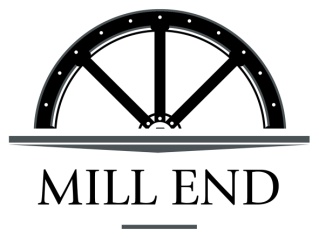 Afternoon Tea(minimum order two people – Pre Book only)- Devon Blue Cheese and Red Onion Mini QuicheCakes- Chocolate Fudge With Dark Chocolate Butter CreamCarrot Cake With Mascarpone Icing Cherry & Almond BakewellFinger Sandwiches- Oak smoked salmon and lemon zest- Classic egg mayo- Cucumber and cream cheese- Ham and Dijon mustard- Homemade scones, strawberry jam and local clotted creamServed with loose leaf tea or coffee£25.00 per person (contains nuts, milk, fish, eggs, gluten)Prosecco £7.00Champagne £9.00